#10NEONNe10	20.180 NEONRECLAMESKOELMIDDELINERTNeON	NeNeon wordt gebruikt in neonreclames, die gloeien met een opvallende roodoranje  kleur.Vloeibaar neon is een krachtig koelmiddel, met veertig keer het koelvermogen per eenheid volume  vloeibaar helium.Neon is het meest inerte element in het periodiek systeem , zonder bekende stabiele verbindingen.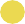 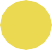 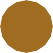 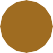 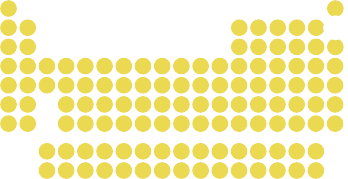 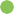 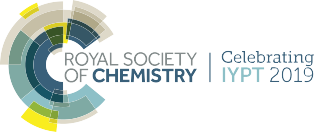 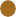 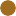 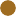 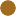 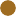 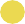 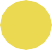 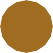 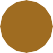 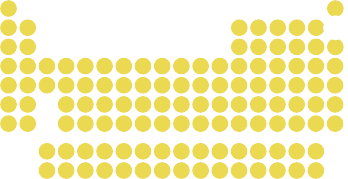 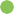 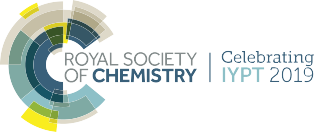 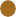 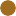 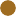 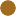 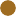 Ci	© 2019 Andy Brunning/Royal Society of Chemistry	#IYPT2019